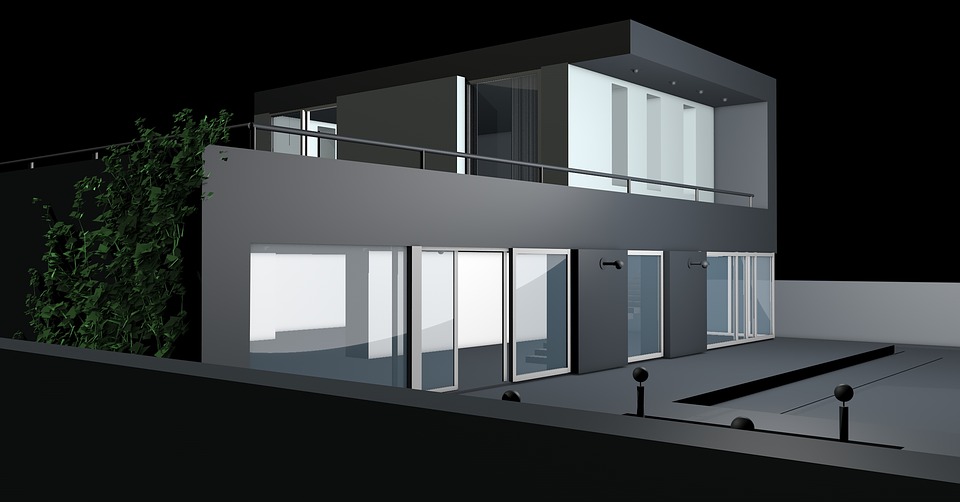 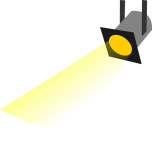 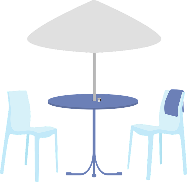 L’architecte de cette villa souhaite placer deux spots en A et B, pour éclairer un repas qui serait pris sur la table de jardin (au point C).Les dimensions de la maison sont : 4 m de hauteur de plafond pour le rez-de-chaussée, et     10 m de long.Les coordonnées du point C dans le repère (O , ,  , ) sont : C(1,5 ; 4 ; 0,7).Les coordonnées du point B dans le repère (O , ,  , ) sont : B(0 ; 10 ; 4).Pour qu’un point soit éclairé de manière satisfaisante avec les lampes utilisées, il faut que la distance entre la lampe et l’objet éclairé soit inférieure à 6 m.Problématique : La position des lampes prévue par l’architecte est-elle satisfaisante ?Baccalauréat ProfessionnelSession ……….Sujet N°Épreuve orale de contrôleMathématiques sciences physiques et chimiquesÉpreuve orale de contrôleMathématiques sciences physiques et chimiquesÉpreuve orale de contrôleMathématiques sciences physiques et chimiques